KOLAČ OD MRKVESASTOJCI4 velike mrkve6 jaja 200 g šećera1 prašak za pecivo1 prašak za puding s okusom vanilije200 g mljevenih badema ili lješnjakaZA UKRAŠAVANJEšećer u prahuPOSTUPAK1.Zagrij pećnicu na 180°C. Uzmi kalup za torte i dno i stijenke premaži maslacem/margarinom.2.Oguli mrkve i odreži im vrhove, operi ih. Grubo naribaj mrkve na kuhinjski ribež.3.U posudu razbij jaja i kratko promiješaj mikserom, dodaj šećer i još malo promiješaj.4.Dodaj prašak za pecivo i puding pa sve dobro promiješaj.5.Postupno dodaj mljevene bademe.6.Na kraju dodaj ribanu mrkvu pa je miješaj žlicom.7.Smjesu preseli u kalup za tortu.Peci oko 55 minuta.8.Izvadi kolač iz pećnice i ostavi ga da se ohladi.9.Ohlađeni kolač posipaj šećerom u prahu.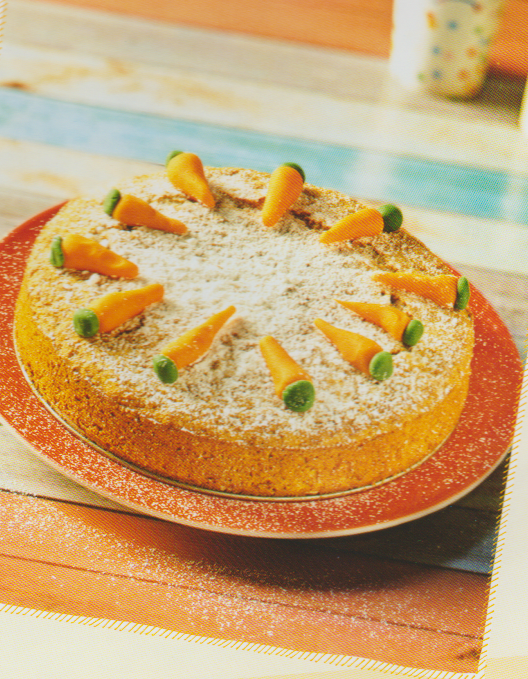 